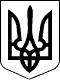 УКРАЇНАЧЕЧЕЛЬНИЦЬКА РАЙОННА РАДАВІННИЦЬКОЇ ОБЛАСТІРІШЕННЯ  № 55622 листопада 2019 року                                                            26  сесія 7 скликання Про затвердження договорів про передачу видатків і міжбюджетних трансфертів із сільських  та селищного бюджетів до районного бюджетуВідповідно до статті 26, частини 1 статті 43 Закону України «Про місцеве самоврядування в Україні», статей 93, 101  Бюджетного кодексу України,  враховуючи клопотання фінансового управління районної державної адміністрації, висновок постійної комісії районної ради з питань бюджету та комунальної власності, районна рада ВИРІШИЛА:1. Затвердити договори про передачу коштів іншої субвенції на заробітну плату з нарахуваннями КНП «Чечельницький РЦПМСД» (утримання медичного працівника в с. Рогізка,  с. Білий Камінь та електроенергію),           КЗ «Берізецька СЗШ І-ІІ ст.»  для оплати послуг по ремонту електродвигунів,  КЗ «Чечельницька СЗШ І-ІІІ ст. № 1» для придбання спортивного обладнання,  КЗ «Демівська СЗШ І-ІІІ ст.» для придбання  шин  для шкільного автобуса, для Чечельницького районного сектору ГУ ДСНС України у  Вінницькій області, на виконання  районної Програми збереження архівних фондів на 2018-2020 роки, надання матеріальної допомоги вдовам (вдівцям) померлих громадян, смерть яких пов’язана з Чорнобильською катастрофою, територіальному центру соціального обслуговування (надання соціальних послуг) для забезпечення соціальних працівників  велосипедами  та спецодягом,  всього на загальну   суму 170072,50 грн,  у вигляді міжбюджетного трансферту до районного бюджету з бюджетів сіл, селища, в т.ч:                                                                                                                                                        грн2. Контроль за виконанням цього рішення покласти на постійну комісію районної ради з питань бюджету та комунальної власності (Савчук В.В.).Голова районної ради                                                         С. П’ЯНІЩУКБерізко-Чечельницька  сільська рада	  1560Білокамінська сільська рада                                              4000Бондурівська сільська рада                                               8346Вербська   сільська рада                                                  10000Демівська сільська рада                                                   21500Лузька сільська рада                                                          4500Каташинська сільська рада                                             10432,50Рогізківська сільська рада                                               16873Поповогребельська сільська рада                                    6861Чечельницька селищна рада                                            86000